Муниципальное бюджетное общеобразовательное учреждение«Каптыревская средняя общеобразовательная школа»с. КаптыревоП Р И К А З.От 30.08.2018                                                                                                               № 71/2«О проведении школьного  этапа   Всероссийской олимпиады школьников» В целях организованного проведения школьного этапа Всероссийской олимпиады школьников в 2018 году, на основании приказа Министерства образования и науки Российской Федерации от 18 11. 2013г. N 1252 «Об утверждении Положения о Всероссийской олимпиаде школьников», Положения о школьном этапе Всероссийской олимпиады школьников МБОУ «Каптыревская СОШ»ПРИКАЗЫВАЮ:П.1.Утвердить:П.1.1.Календарь мероприятий школьного этапа Всероссийской олимпиады школьников  (Приложение №1).П.1.2.График проведения школьного этапа Всероссийской олимпиады школьников по учебным предметам (Приложение № 2). П.1.3. Состав школьного оргкомитета и предметных  комиссий с целью методического  обеспечения проведения школьного этапа Олимпиады,  проверки выполненных олимпиадных работ учащихся (Приложение № 3).П.2. Провести школьный этап Всероссийской олимпиады для  обучающихся 5 - 11 классов в период с 01 октября по 02 ноября по общеобразовательным предметам: русский язык, литература, английский язык, немецкий язык, математика, история, обществознание, экономика, физика, химия, биология, физическая культура, основы безопасности жизнедеятельности, география, экология, МХК, технология  - согласно графику. П.3.Назначить ответственной за организацию и проведение школьного этапа Всероссийской олимпиады, предоставление отчета о проведении в Управление образования  Горлову О.М., заместителя директора по УВР.П.4. Руководителям ШМО и председателям школьных предметных комиссий:П.4.1. Обеспечить соответствующие условия для проведения школьных предметных олимпиад.П.4.2. Предоставить отчет по итогам проведения школьного этапа Горловой О.М., заместителю директора по УВР в срок до 06.11.2018.П.5.Для решения спорных вопросов при проверке олимпиадных работ утвердить следующий состав конфликтной  комиссии:Ильин Е.Г. – директор школы, председатель комиссии,Евсеева Е.Ю. -учитель математики, заместитель директора по ВР,Попова А.Н., педагог-психолог,Сычева Т.Н. – уполномоченный по защите прав участников образовательных отношений.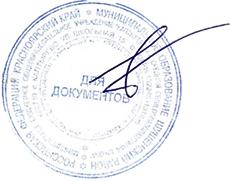 П.6. Контроль за исполнением данного приказа оставляю за собой.Директор школы:  _______________________________Е.Г. ИльинПриложение №1к приказу от 30.08.2018 № 71/2Календарь мероприятийшкольного этапа Всероссийской олимпиады школьников в 2017-2018 учебном годуПриложение №2к приказу от 30.08.2018 № 71/2График проведения школьного этапа Всероссийской олимпиады школьников по учебным предметам в МБОУ «Каптыревская СОШ»Приложение №3Состав оргкомитета  по  проведению школьного этапаВсероссийской олимпиады школьниковГорлова О.М.,  заместитель директора по УВР - председатель,Зыкова Н.В., руководитель ШМО учителей предметов эстетического цикла  и технологии, дополнительного образованияСолодухина Л.П.,руководитель ШМО учителей предметов гуманитарного цикла,Бахтина О.В.,  руководитель ШМО учителей предметов естественно-математического   цикла,Ясонова Г.И., руководитель ШМО учителей физической культуры и ОБЖ, Каралин С.А., учитель  информатики и ИКТ.Состав предметного жюри №п/пМероприятие Дата проведения Ответственные Издание приказа  «О проведении школьного  этапа Всероссийской олимпиады школьников»30.08.2018Заместитель директора по УВР Горлова О.М., тел. 8 (391) 39-23-507 Участие в вебинарах, посвященных вопросам организации и проведения олимпиады в 2018-2019 г.По графику проведенияЗаместитель директора по УВР Горлова О.М., руководители ШМОДеятельность школьных предметных комиссий, оргкомитета  по подготовке материалов  для  проведения школьного этапа ВсОШ: формирование банка заданий, тиражирование, хранение при соблюдении  условий конфиденциальности.15.09.2018 - 30.09.2018Горлова О.М.,  заместитель директора по УВР,члены оргкомитетаПроведение предметных олимпиад в соответствии с графиком01.10.2018 - 02.11.2018Члены оргкомитетаПроверка олимпиадных работ школьниковВ течение 3 дней после проведения олимпиадыГорлова О.М.,  заместитель директора по УВР, члены предметных  жюриОформление протоколов по итогам предметных олимпиадВ течение 3 дней после проведения олимпиадыПредседатели предметных  жюриПодведение итогов по предметам, составление аналитических  отчетов06.11.2018-08.11.2018Руководители ШМО,   председатели школьных предметных комиссийПодведение итогов школьного этапа ВсОШ,  составление аналитического  отчета по школе. Предоставление отчета  о проведении в Управление образования.10.11.2018-12.11.2018Горлова О.М.,  заместитель директора по УВРОформление заявки на участие в муниципальном этапе  ВсОШДо 12 ноября 2018 годаГорлова О.М.,  заместитель директора по УВРНаграждение победителей и призеров по итогам школьного этапа ВсОШ12.11.2018Горлова О.М.,  заместитель директора по УВР№Учебный предметДата проведенияВремя проведенияМесто проведенияУчастникиТуры2.Физика01.10.201813.20 – 16.00Каб. 307,3087-11 класс1 тур3.Экология03.10.201810.00 – 12.00Каб.303,306,3075-11класс1 тур5.МХК05.10.201813.20 – 15.00Каб. 307,3088-11 класс, по 4 чел. от параллели1 тур6.ОБЖ08.10.201813.20 - 16.00Каб.303,306,3075-11класс2 тура в один день7.Биология10.10.201813.20 - 15.00Каб.303,306, 307,3085- 11класс1 тур 8.География12.10.201814.20 -16.30Каб.306,307,3088-11 класс1 тур 9.Немецкий язык03.10.2018Индивид.графикКаб. 20810-11 класс2 тура10.Литература15.10.201814.20 – 16.30Каб.303,306, 307,3085 -11 класс1тур11.Химия16.10.201810.00 –12.00,13.20 – 14.30Каб.306, 307,3089-11 класс1 тур – теоретический,2 тур - практический12.История18.10.201813.20 – 15.30Каб.303,306, 307,3085 - 11 класс1 тур13.Физическая культура22.10.2018Индивид.графикКаб.302Спортивный зал5 – 11 класс2 тура в один день15.Русский язык23.10.201814.20 – 16.30Каб.102, 101 3 группы:5-6, 7-8, 9-111тур-письменный2тур – устный 16.Английский язык03.10.2018Индивид.графикКаб.209,2107-11 класс2 тура17.Математика24.10.201812.20 - 14.30Каб.303,306, 307,3086-11 класс1 тур18.Экономика26.10.201812.20 - 14.30Каб.303,3065 групп:5-6, 7-8,9, 10, 112 тура19.Обществознание29.10.201814.20 – 16.20Каб.303,3065 – 11 класс1 тур20Технология (девушки)30.10.2018-31.10.2018Индивид.графикКаб.303,306,307,3085 – 11 класс3 тура:1 – теоретический,2- практический,3- защита творческих проектовТехнология (юноши)01.11.201802.11.2018Индивид.графикКаб.303,306, 307,308, мастерские 3 тура:1 – теоретический,2- практический,3- защита творческих проектов№Учебный предметСостав предметного жюри1.ФизикаЕрмолаев А.М, учитель физики, председатель комиссии.Евсеева Е.Ю., зам.директора по ВР,учитель математики, Каралин С.А., учитель  информатики и ИКТ3.Русский языкСолодухина Л.П., учитель русского языка и литературы, председатель комиссииЩербина Л.П., учитель русского языка и литературыГорлова О.М., зам.директора по УВР, учитель истории5.ГеографияПрокопчук Т.Н., учитель химии, председатель комиссии,Кропочев С.В., учитель географии, Бахтина О.В., учитель биологии6.МатематикаЕвсеева Е.Ю., учитель математики, зам.директора по ВР, председатель комиссииСуслина А.Н.., учитель математики Зыкова Н.В, учитель технологии7.ЛитератураСолодухина Л.П., учитель русского языка и литературы, председатель комиссииЩербина Л.П., учитель русского языка и литературыБогуцкий А.Е., учитель истории и обществознания8.ХимияПрокопчук Т.Н., учитель химии, председатель комиссии.Бахтина О.В., учитель биологииКропочев С.В., учитель географии, 9.ИсторияБогуцкий А.Е., учитель истории и обществознания, председатель комиссииГорлова О.М, зам.директора по УВР, учитель истории и обществознания,Солодухина Л.П., учитель русского языка и литературы10.Физическая культураЯсонова Г.И., учитель физкультуры, председатель комиссииПирогов Е.Н., учитель физкультурыГайтеров А.Н. ,преподаватель-организатор  ОБЖ11.ЭкономикаЗыкова Н.В., учитель технологии и экономики, председатель комиссииБогуцкий А.Е., учитель истории и обществознания, Горлова О.М, зам.директора по УВР, учитель истории и обществознания12.ИнформатикаКаралин С.А., учитель информатики и ИКТ, председатель комиссии.Ермолаев А.М, учитель физики,Зыкова Н.В., учитель технологии и экономики13Английский языкШадрина И.А., учитель иностранного языка, председатель комиссииКаштункова И.Г., учитель иностранного языка14.Немецкий языкШадрина И.А., учитель иностранного языка, председатель комиссииКаштункова И.Г., учитель иностранного языка15.ОБЖГайтеров А.Н. ,преподаватель ОБЖ, председатель комиссииЯсонова Г.И., учитель физкультуры, председатель комиссииПирогов Е.Н., учитель физкультуры16ОбществознаниеБогуцкий А.Е., учитель истории и обществознания, председатель комиссииГорлова О.М, зам.директора по УВР, учитель истории и обществознания,Щербина О.А., учитель русского языка и литературы 18.Технология (девушки)Зыкова Н.В., учитель технологии и экономики, председатель комиссииИльин В.Н., учитель технологииСтяжкина О.Н., педагог дополнительного образования18.Технология (юноши)Ильин В.Н., учитель технологии, председатель комиссииЗыкова Н.В., учитель технологии и экономикиКаралин С.А., учитель информатики и ИКТ